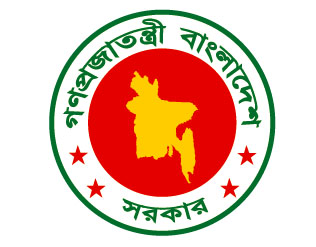 গণপ্রজাতন্ত্রী বাংলাদেশ সরকারউপ-পরিচালক, ইমাম প্রশিক্ষণ একাডেমী ,ইসলামিক ফাউন্ডেশন সিলেট কার্যালয়এবংপরিচালক, ইমাম প্রশিক্ষণ একাডেমী, ইসলামিক ফাউন্ডেশন-এর মধ্যে স্বাক্ষরিতবার্ষিক কর্মসম্পাদন চুক্তিজুলাই ১, ২০২০ - জুন ৩০, ২০২১সূচিপত্রপ্রস্তাবনা (Preamble)সরকারি দপ্তর/সংস্থাসমূহের প্রাতিষ্ঠানিক দক্ষতা বৃদ্ধি, স্বচ্ছতা ও জবাবদিহি জোরদার করা, সুশাসন সংহতকরণ এবং সম্পদের যথাযথ ব্যবহার নিশ্চিতকরণের মাধ্যমে রূপকল্প ২০২১ এর যথাযথ বাস্তবায়নের লক্ষ্যে-উপ-পরিচালক,  ইমাম প্রশিক্ষণ একাডেমী ,ইসলামিক ফাউন্ডেশনসিলেট কার্যালয় এবংপরিচালক, ইমাম প্রশিক্ষণ একাডেমী ,ইসলামিক ফাউন্ডেশন এর মধ্যে ২০২০ সালের জুলাই মাসের .............. তারিখে এই বার্ষিক কর্মসম্পাদন চুক্তি স্বাক্ষরিত হলোএই  চুক্তিতে স্বাক্ষরকারী উভয়পক্ষ নিম্নলিখিত বিষয়সমূহে সম্মত হলেন:সেকশন ১রূপকল্প (Vision), অভিলক্ষ্য (Mission), কৌশলগত উদ্দেশ্যসমূহ এবং কার্যাবলী ১.১ (Vision) রূপকল্প ইসলামি মূল্যবোধ সম্পন্ন সমাজ বিনির্মাণে দক্ষ মানব সম্পদ তৈরি।১.২  অভিলক্ষ (Mission)ইসলামী শিক্ষা ও সংস্কৃতির প্রসার, উন্নয়নমূলক যুগোপযোগী প্রশিক্ষণ প্রদান, গবেষণা, প্রচার-প্রসারণা  এবং দীনী দাওয়াতি কার্য্ক্রম বাস্তবায়নে মানব সম্পদ তৈরীর প্রচেষ্ঠা অব্যাহত রাখা।১.৩ (Strategic Objectives) কৌশলগত উদ্দেশ্যসমূহ ১. সাক্ষরতার হার বৃদ্ধি এবং ধর্মীয়, নৈতিক ও মানবিক মূল্যবোধের বিকাশ;২. দরিদ্র ও অসহায় মানুষের অর্থনৈতিক স্বাবলম্বিতা অর্জন ।৩. মানবসম্পদ উন্নয়নের মাধ্যমে প্রাতিষ্ঠানিক সক্ষমতা বৃদ্ধি ।৪. দরিদ্র ও অসহায় মানুষের স্বাস্থ্য সেবার মানোন্নয়ন ।৫. মসজিদভিত্তিক সমাজ গঠন ।৬. মসজিদের ইমামদের যোগ্য পরামর্শদাতা হিসেবে গড়ে তোলা ।১.৪   (Functions) কার্যাবলি  ১. মসজিদের ইমামদের আর্থ-সামাজিক উন্নয়নমূলক বিষয়ে যুগোপযোগী প্রশিক্ষণ প্রদান করে তাদের দ্বীনি দায়িত্ব পালনের পাশাপাশি তৃণমূল পর্যায় থেকে আর্থ-সামাজিক ও উন্নয়নমূলক কাজে সম্পৃক্তকরণ তথা জাতীয় উন্নয়ন ধারাকে গতিশীল করা । ২. সন্ত্রাস প্রতিরোধ ও মাদকাসক্তি নিরোধ, নারীর প্রতি সহিংসতা প্রতিরোধসহ সম-সাময়িক বিষয়ে ইমামদের প্রশিক্ষণ দিয়ে যোগ্য করে গড়ে তোলা যাতে তারা মানুষকে সচেতন করতে পারে  ।৩. ইসলামের মৌলিক আর্দশ, বিশ্ব-ভাতৃত্ববোধ, পরমতসহিষ্ণুতা, ন্যায়বিচার প্রভৃতি প্রচার করা ও প্রচারের কাজে সহায়তা করা এবং সাংস্কৃতিক, সামাজিক ও অর্থনৈতিক জীবনে মূল্যবোধ ও নীতিমালা বাস্তবায়নের জন্য বিভিন্ন পদক্ষেপে প্রশিক্ষণপ্রাপ্ত ইমামদের সম্পৃক্ত  করা ।  ৪. জঙ্গীবাদ ও সন্ত্রাসবাদ প্রতিরোধে উদ্ধুদ্ধকরণ কার্যক্রম গ্রহণ করা ।৫. প্রত্যন্ত অঞ্চলের দারিদ্র-পীড়িত মানুষকে চিকিৎসা সেবা প্রদান করা  এবং কৃষি, প্রাণিসম্পদ ও মৎস্য খাতে আধুনিক প্রযুক্তি প্রচার প্রসারে সম্প্রসারণ কর্মী হিসেবে কাজ করা । সেকশন ২কৌশলগত উদ্দেশ্য, অগ্রাধিকার, কার্যক্রম, কর্মসম্পাদন সূচক এবং লক্ষমাত্রাসমূহসাময়িক ইমাম প্রশিক্ষণ একাডেমী ,ইসলামিক ফাউন্ডেশন সিলেট কার্যালয়ের আবশ্যিক কৌশলগত উদ্দেশ্যসমূহআমি উপ-পরিচালক- ইমাম প্রশিক্ষণ একাডেমী ইসলামিক ফাউন্ডেশন সিলেট কার্যালয়, পরিচালক- ইমাম প্রশিক্ষণ একাডেমী ,ইসলামিক ফাউন্ডেশন এর নিকট অঙ্গীকার করছি যে, এই চুক্তিতে বর্ণিত ফলাফল অর্জনে সচেষ্ট থাকব।আমি পরিচালক- ইমাম প্রশিক্ষণ একাডেমী ,ইসলামিক ফাউন্ডেশন উপ-পরিচালক, ইসলামিক ফাউন্ডেশন সিলেট কার্যালয় এর  নিকট অঙ্গীকার করছি যে, এই চুক্তিতে বর্ণিত ফলাফল অর্জনে প্রয়োজনীয় সহযোগিতা প্রদান করব। স্বাক্ষরিত:---------------------------------------                       -----------------------------উপ-পরিচালক                                                                 তারিখইমাম প্রশিক্ষণ একাডেমী ইসলামিক ফাউন্ডেশন সিলেট কার্যালয়  ---------------------------------------                    --------------------------------- পরিচালক    						তারিখইমাম প্রশিক্ষণ একাডেমী ইসলামিক ফাউন্ডেশনসংযোজনী-১শব্দসংক্ষেপ (Acronyms)১.  ইফা = ইসলামিক ফাউন্ডেশন ২.  ইপ্রএ = ইমাম প্রশিক্ষণ একাডেমী৩. মউশিক = মসজিদভিত্তিক  শিশু ও গণশিক্ষা কার্যক্রমসংযোজনী- ২: কর্মসম্পাদন সূচকসমূহ, বাস্তবায়নকারী মন্ত্রণালয়/বিভাগ/সংস্থা এবং পরিমাপ পদ্ধতি-এর বিবরণ :সংযোজনী ৩:          কর্মসম্পাদন লক্ষমাত্রা অর্জনের ক্ষেত্রে মাঠপর্যায়ের অন্যান্য কার্যালয়ের নিকট সুনির্দিষ্ট চাহিদাকর্মসম্পাদনের সার্বিক চিত্র  ..................................................................................প্রস্তাবনা .........................................................................................................৩৪সেকশন ১:  রূপকল্প (Vision), অভিলক্ষ (Mission), কৌশলগত উদ্দেশ্যসমূহ এবং কার্যাবলি.................৫সেকশন ২ : কৌশলগত উদ্দেশ্য, অগ্রাধিকার, কার্যক্রম, কর্মসম্পাদন সূচক এবং লক্ষমাত্রা.......৬সংযোজনী ১:  শব্দসংক্ষেপ (Acronyms) ................................................................১০সংযোজনী ২: কর্মসম্পাদন সূচকসমূহ, বাস্তবায়নকারী কার্যালয়সমূহ এবং পরিমাপ পদ্ধতি ...........১১সংযোজনী ৩: কর্মসম্পাদন লক্ষ্যমাত্রা অর্জনের ক্ষেত্রে মাঠ পর্যায়ের অন্যান্য কার্যালয়ের নিকট    সুনির্দিষ্ট চাহিদা ..................................................................................................১২ইমাম প্রশিক্ষণ একাডেমী সিলেট এর. কর্মসম্পাদনের সার্বিক চিত্র(Overview of the Performance of ...................Dictrict)সাম্প্রতিক অর্জন, চ্যালেঞ্জ এবং ভবিষ্যৎ পরিকল্পনা  সাম্প্রতিক  বছরসমূহের (০৩ বছর) প্রধান প্রধান অর্জন  :ইমাম প্রশিক্ষণ একাডেমীর আওতায় সিলেট কেন্দ্রে  বিগত ৩ বছরে  ১৫৮৪ জন  ইমামকে ৪৫ দিনের নিয়মিত  প্রশিক্ষণ প্রদান করা হয়েছে। প্রশিক্ষণলব্দ জ্ঞানকে আরো কার্যকর করার নিমিত্ত প্রশিক্ষনোত্তর ০১ (এক) বছর অতিক্রান্ত হলে রিফ্রেসার প্রশিক্ষণ গ্রহণের সুযোগ রয়েছে । বিজ্ঞান,তথ্য ও প্রযুক্তি মানুষিকতা সম্পন্ন মানব সম্পদ গঠনের লক্ষ্যে বিগত ৩ বছরে  ১৪৩ জন   ইমাম,মাদ্রাসার ছাত্র ও বেকার যুবকদের  ৬০ দিনের বেসিক কম্পিঊটার   প্রশিক্ষণ প্রদান করা হয়েছে। এছাড়া ইমামদেরকে নিয়মিত প্রশিক্ষণের পাশাপাশি দুর্যোগ ব্যবব্স্থাপনা ,নিরাপদ অভিবাসন,নারীর প্রতি সহিংসতা প্রতিরোধসহ সম সাময়িক বিষয়ে প্রশিক্ষণ দেওয়া হয়ে থাকে ।সমস্যা এবং চ্যালেঞ্জসমূহ :ইমামগণকে প্রশিক্ষণলব্দ জ্ঞান কাজে লাগিয়ে জাতীয় ঊন্নয়নের মূল ধারায় সম্পৃক্তকরণে ইমামদের স্বল্প বেতন ও চাকুরীর অনিশ্চয়তা একটা বিরাট বাধা ।আরেকটি বিষয় হলো ইমামদের প্রশিক্ষণ ছুটিত্তোর অনেকেরই চাকুরী চলে যায়  এতেও ইমামগণ যোগ্য পরামর্শদাতা  হিসাবে সেবা দিতে বাধাগ্রস্ত হন । ইমামদের মসজিদে সম্মানি/ বেতন  বাড়ানো এবং চাকুরীর নিশ্চয়তা একটা চ্যালেঞ্জ ।ভবিষ্যৎ পরিকল্পনা :জুমার খুতবায় মুসল্লীদের ঊদ্দেশ্যে ঊন্নয়নমূলক বিষয়ে বক্তব্য রাখা এবংমাঠ পর্যায়ে তারা যেন কর্মসংস্থানমূলক কাজ (নার্সারী ,ডেয়রী,পোল্ট্রি, মৎস্য খামার )করতে পারেন সেজন্য ফলোআপ প্রোগ্রাম জোরদার করা (অন্ততপক্ষে মোবাইল যোগাযোগ /সরেজমিনে পরিদর্শণ )।২. প্রশিক্ষণপ্রাপ্ত ইমামদের ত্রৈমাসিক কর্ম প্রতিবেদন প্রেরণে উৎসাহিত করা ।৩.শ্রেষ্ঠ খামারী ইমাম ও  শ্রেষ্ঠ ইমাম বাছাই প্রতিযোগিতায় অধিকাংশ ইমামের অংশগ্রহণ নিশ্চিত করা ।২০১৯-২০২০ অর্থবছরের সম্ভাব্য প্রধান অর্জনসমূহ :২০১৯-২০২০ অর্থবছরে  ৪৯৮ জন  ইমামকে ৪৫ দিনের নিয়মিত  প্রশিক্ষণ প্রদান করা হয়েছে।এবং ১৪৩ জন   ইমাম,মাদ্রাসার ছাত্র ও বেকার যুবক  ৬০ দিনের বেসিক কম্পিঊটার   প্রশিক্ষণ গ্রহণ করেছেন । কৌশলগতউদ্দেশ্যকৌশলগত উদ্দেশ্যের মানকার্যক্রমকর্মসম্পাদন সূচকএককএকককর্মসম্পাদন সূচকের মান প্রকৃত অর্জন* প্রকৃত অর্জন*লক্ষ্যমাত্রা/নির্ণায়ক ২০২০-২০২১লক্ষ্যমাত্রা/নির্ণায়ক ২০২০-২০২১লক্ষ্যমাত্রা/নির্ণায়ক ২০২০-২০২১লক্ষ্যমাত্রা/নির্ণায়ক ২০২০-২০২১লক্ষ্যমাত্রা/নির্ণায়ক ২০২০-২০২১লক্ষ্যমাত্রা/নির্ণায়ক ২০২০-২০২১লক্ষ্যমাত্রা/নির্ণায়ক ২০২০-২০২১প্রক্ষেপণ২০২১-২০২২প্রক্ষেপণ২০২২-২০২৩কৌশলগতউদ্দেশ্যকৌশলগত উদ্দেশ্যের মানকার্যক্রমকর্মসম্পাদন সূচকএককএকককর্মসম্পাদন সূচকের মান২০১৮-২০১৯২০১৯-২০২০অসাধারণঅসাধারণঅতি উত্তমউত্তমউত্তমচলতি মানচলতি মানের নিম্নেকৌশলগতউদ্দেশ্যকৌশলগত উদ্দেশ্যের মানকার্যক্রমকর্মসম্পাদন সূচকএককএকককর্মসম্পাদন সূচকের মান২০১৮-২০১৯২০১৯-২০২০১০০%১০০%৯০%৮০%৮০%৭০%৬০%১২৩৪৫৫৬৭৮৯৯১০১১১১১২১৩১৪১৫মন্ত্রণালয়/ বিভাগের কৌশলগত উদ্দেশ্যসমূহমন্ত্রণালয়/ বিভাগের কৌশলগত উদ্দেশ্যসমূহমন্ত্রণালয়/ বিভাগের কৌশলগত উদ্দেশ্যসমূহমন্ত্রণালয়/ বিভাগের কৌশলগত উদ্দেশ্যসমূহমন্ত্রণালয়/ বিভাগের কৌশলগত উদ্দেশ্যসমূহমন্ত্রণালয়/ বিভাগের কৌশলগত উদ্দেশ্যসমূহমন্ত্রণালয়/ বিভাগের কৌশলগত উদ্দেশ্যসমূহমন্ত্রণালয়/ বিভাগের কৌশলগত উদ্দেশ্যসমূহমন্ত্রণালয়/ বিভাগের কৌশলগত উদ্দেশ্যসমূহমন্ত্রণালয়/ বিভাগের কৌশলগত উদ্দেশ্যসমূহমন্ত্রণালয়/ বিভাগের কৌশলগত উদ্দেশ্যসমূহমন্ত্রণালয়/ বিভাগের কৌশলগত উদ্দেশ্যসমূহমন্ত্রণালয়/ বিভাগের কৌশলগত উদ্দেশ্যসমূহমন্ত্রণালয়/ বিভাগের কৌশলগত উদ্দেশ্যসমূহমন্ত্রণালয়/ বিভাগের কৌশলগত উদ্দেশ্যসমূহমন্ত্রণালয়/ বিভাগের কৌশলগত উদ্দেশ্যসমূহমন্ত্রণালয়/ বিভাগের কৌশলগত উদ্দেশ্যসমূহমন্ত্রণালয়/ বিভাগের কৌশলগত উদ্দেশ্যসমূহদেশের মসজিদসমুহে নিযুক্ত ইমাম,মুয়াজ্জিন ও খাদেমগনের আর্থ-সামাজিক সক্ষমতার উন্নয়ন ।৬০১.১ আর্থ-সামাজিক উন্নয়নমূলক বিষয়ে নিয়মিত প্রশিক্ষণ প্রদান ।১.১.১ নিয়মিত প্রশিক্ষণ প্রাপ্ত ইমাম১.১.১ নিয়মিত প্রশিক্ষণ প্রাপ্ত ইমামসংখ্যা (জন)৪০৫৮৬৪৯৮৪৯৮৪৯০৪৮০৪৮০৪৭০৪৬০৪৯০৪৯৫দেশের মসজিদসমুহে নিযুক্ত ইমাম,মুয়াজ্জিন ও খাদেমগনের আর্থ-সামাজিক সক্ষমতার উন্নয়ন ।৬০১.২ রিফ্রেসার প্রশিক্ষণ প্রদান ।১.২.১ রিফ্রেসার প্রশিক্ষণ প্রাপ্ত ইমাম ১.২.১ রিফ্রেসার প্রশিক্ষণ প্রাপ্ত ইমাম সংখ্যা (জন) ২০---১৯০১৮০১৮০১৭০১৬০-১৯৫১৯৮ইমাম,মুয়াজ্জিন,,খাদেম,মাদরাসার ছাত্র ও বেকার যুবকদের তথ্য প্রযুক্তি বিষয়ে সক্ষমতার উন্নয়ন । ১০২.১ বেসিক কম্পিউটার প্রশিক্ষণ প্রদান । ২.১.১ কম্পিউটার প্রশিক্ষণ প্রাপ্ত ইমাম , মাদরাসার ছাত্র ও বেকার যুবক ।২.১.১ কম্পিউটার প্রশিক্ষণ প্রাপ্ত ইমাম , মাদরাসার ছাত্র ও বেকার যুবক ।সংখ্যা (জন) ১০৫৩৪৫৪৫৪০৩৫৩৫৩২৩০-৪২৪৪আর্থ-সামাজিক উন্নয়নমূলক কর্মকান্ডে উদ্বুদ্ধকরণে পুরস্কার প্রদান ১০৩.১ শ্রেষ্ঠ খামারী ইমাম বাছাই৩.১.১ শ্রেষ্ঠ খামারী ইমাম ৩.১.১ শ্রেষ্ঠ খামারী ইমাম সংখ্যা (জন) ১০৭৭৭৭৬৬৫৪-৬৭কলাম-১কলাম-২কলাম-৩কলাম-৪কলাম-৪কলাম-৫কলাম-৬কলাম-৬কলাম-৬কলাম-৬কলাম-৬কৌশলগত উদ্দেশ্য (Strategic Objectives)কৌশলগত উদ্দেশ্যের মান( Weight of Strategic Objectives)কার্যক্রম( Activities)কর্মসম্পাদন সূচক(Performance Indicatior)একক (Unit)কর্মসম্পাদন সূচকের মান (Weight of Performance Indicatior)লক্ষ্যমাত্রার মান ২০২০-২১লক্ষ্যমাত্রার মান ২০২০-২১লক্ষ্যমাত্রার মান ২০২০-২১লক্ষ্যমাত্রার মান ২০২০-২১লক্ষ্যমাত্রার মান ২০২০-২১কৌশলগত উদ্দেশ্য (Strategic Objectives)কৌশলগত উদ্দেশ্যের মান( Weight of Strategic Objectives)কার্যক্রম( Activities)কর্মসম্পাদন সূচক(Performance Indicatior)একক (Unit)কর্মসম্পাদন সূচকের মান (Weight of Performance Indicatior)অসাধারণ(Excellent)অতি উত্তম( Very Good)উত্তম (Good)চলতি মান (Fair)চলতিমানের নিম্ন(Poor)কৌশলগত উদ্দেশ্য (Strategic Objectives)কৌশলগত উদ্দেশ্যের মান( Weight of Strategic Objectives)কার্যক্রম( Activities)কর্মসম্পাদন সূচক(Performance Indicatior)একক (Unit)কর্মসম্পাদন সূচকের মান (Weight of Performance Indicatior)১০০%৯০%৮০%৭০%৬০%[১] দাপ্তরিক কর্মকান্ডে স্বচ্ছতা বৃদ্ধি ও জবাবদিহি নিশ্চিতকরণ৬[১.১] বার্ষিক কর্মসম্পাদন চুক্তি বাস্তবায়ন[১.১.১]  সরকারি কর্মসম্পাদন ব্যবস্থাপনা সংক্রান্ত প্রশিক্ষণসহ অন্যান্য বিষয়ে প্রশিক্ষণ আয়োজিতজনঘণ্টা০.৫৬০----[১] দাপ্তরিক কর্মকান্ডে স্বচ্ছতা বৃদ্ধি ও জবাবদিহি নিশ্চিতকরণ৬[১.১] বার্ষিক কর্মসম্পাদন চুক্তি বাস্তবায়ন[১.১.২]  এপিএ টিমের মাসিক সভার সিদ্ধান্ত বাস্তবায়িত%০.৫১০০৯০৮০--[১] দাপ্তরিক কর্মকান্ডে স্বচ্ছতা বৃদ্ধি ও জবাবদিহি নিশ্চিতকরণ৬[১.১] বার্ষিক কর্মসম্পাদন চুক্তি বাস্তবায়ন[১.১.৩] ২০১৮-১৯ অর্থ বছরের বার্ষিক কর্মসম্পাদন চুক্তির মূল্যায়ন প্রতিবেদন উর্ধ্বতন কর্তৃপক্ষের নিকট দাখিলতারিখ০.৫২৪ জূলাই,২০২০২৮ জূলাই,২০২০২৯ জূলাই,২০২০০১ জূলাই,২০২০০৩ আগস্ট,২০২০[১] দাপ্তরিক কর্মকান্ডে স্বচ্ছতা বৃদ্ধি ও জবাবদিহি নিশ্চিতকরণ৬[১.১] বার্ষিক কর্মসম্পাদন চুক্তি বাস্তবায়ন[১.১.৪] ২০১৯-২০ অর্থ বছরের বার্ষিক কর্মসম্পাদন চুক্তির অর্ধ-বার্ষিক মূল্যায়ন প্রতিবেদন উর্ধ্বতন কর্তৃপক্ষের নিকট দাখিলতারিখ০.৫১৩জানুয়ারি,২০২১১৬জানুয়ারি,২০২১১৭জানুয়ারি,২০২১২০জানুয়ারি,২০২১২১জানুয়ারি,২০২১[১] দাপ্তরিক কর্মকান্ডে স্বচ্ছতা বৃদ্ধি ও জবাবদিহি নিশ্চিতকরণ৬[১.২] জাতীয় শুদ্ধাচার কৌশল ও তথ্য অধিকার বাস্তবায়ন[১.২.১]জাতীয় শুদ্ধাচার কর্মপরিকল্পনা বাস্তবায়িত%১.০১০০৯৫৯০৮৫-[১] দাপ্তরিক কর্মকান্ডে স্বচ্ছতা বৃদ্ধি ও জবাবদিহি নিশ্চিতকরণ৬[১.৩] অভিযোগ প্রতিকার ব্যবস্থা বাস্তবায়ন[১.৩.১] নির্দিষ্ট সময়ের মধ্যে অভিযোগ নিষ্পত্তিকৃত%০.৫১০০%৯০%৮০%৭০%-[১] দাপ্তরিক কর্মকান্ডে স্বচ্ছতা বৃদ্ধি ও জবাবদিহি নিশ্চিতকরণ৬[১.৩] অভিযোগ প্রতিকার ব্যবস্থা বাস্তবায়ন[১.৩.২] অভিযোগ নিষ্পত্তি সংক্রান্ত মাসিক প্রতিবেদন উর্ধ্বতন অফিসে দাখিলকৃতসংখ্যা০.৫১২১১১০৯-[১] দাপ্তরিক কর্মকান্ডে স্বচ্ছতা বৃদ্ধি ও জবাবদিহি নিশ্চিতকরণ৬[১.৪] সেবা প্রদান প্রতিশ্রুতি হালনাগাদকরণ ও বাস্তবায়ন[১.৪.১] সেবা প্রদান প্রতিশ্রুতি হালনাগাদকৃত%১৯০%৮০%৭০%৬০%-[১] দাপ্তরিক কর্মকান্ডে স্বচ্ছতা বৃদ্ধি ও জবাবদিহি নিশ্চিতকরণ৬[১.৪] সেবা প্রদান প্রতিশ্রুতি হালনাগাদকরণ ও বাস্তবায়ন[১.৪.২] নির্ধারিত সময়ে ত্রৈমাসিক বাস্তবায়ন প্রতিবেদন উর্ধ্বতন অফিসে দাখিলকৃতসংখ্যা০.৫৪৩২--[১] দাপ্তরিক কর্মকান্ডে স্বচ্ছতা বৃদ্ধি ও জবাবদিহি নিশ্চিতকরণ৬[১.৪] সেবা প্রদান প্রতিশ্রুতি হালনাগাদকরণ ও বাস্তবায়ন[১.৪.৩] সেবাগ্রহীতাদের মতামত  পরিবীক্ষণ ব্যবস্থা চালুকৃততারিখ০.৫৩১ডিসেম্বর,২০২০১৫জানুয়ারি,২০২১০৭ফেব্রুয়ারি,২০২১১৭ফেব্রুয়ারি,২০২১২৮ফেব্রুয়ারি,২০২১[২]কর্মসম্পাদনে গতিশীলতা আনয়ন ও সেবার মান বৃদ্ধি৮[২.১] ই-ফাইলিংপদ্ধতি বাস্তবায়ন[২.১.১] সকল শাখায় ই-নথিব্যবহার%১১০০৯০৮০৭০৬০[২]কর্মসম্পাদনে গতিশীলতা আনয়ন ও সেবার মান বৃদ্ধি৮[২.১] ই-ফাইলিংপদ্ধতি বাস্তবায়ন[২.১.২] ই-ফাইলে নথি নিষ্পত্তিকৃত%১৭০৬৫৬০৫৫৫০[২]কর্মসম্পাদনে গতিশীলতা আনয়ন ও সেবার মান বৃদ্ধি৮[২.১] ই-ফাইলিংপদ্ধতি বাস্তবায়ন[২.১.৩] ই-ফাইলে পত্র জারিকৃত%১৬০৫৫৫০৪৫৪০[২]কর্মসম্পাদনে গতিশীলতা আনয়ন ও সেবার মান বৃদ্ধি৮[২.২] উদ্ভাবনী উদ্যোগ/ক্ষুদ্র উন্নয়ন প্রকল্প বাস্তবায়ন[২.২.১] ন্যূনতম একটি উদ্ভাবনী উদ্যোগ/ক্ষুদ্র উন্নয়ন প্রকল্প চালুকৃততারিখ১১১  মার্চ,২০২১১৮ মার্চ,২০২১২৫ মার্চ,২০২১০১ এপ্রিল,২০২১০৮ এপ্রিল,২০২১[২]কর্মসম্পাদনে গতিশীলতা আনয়ন ও সেবার মান বৃদ্ধি৮[২.৩] পিআরএল শুরুর ২ মাস পূর্বে সংশ্লিষ্ট কর্মচারীর পিআরএল ও ছুটি নগদায়নপত্র জারি করা[২.৩.১] পি আর এল আদেশ জারিকৃত%১.০১০০৯০৮০--[২]কর্মসম্পাদনে গতিশীলতা আনয়ন ও সেবার মান বৃদ্ধি৮[২.৩] পিআরএল শুরুর ২ মাস পূর্বে সংশ্লিষ্ট কর্মচারীর পিআরএল ও ছুটি নগদায়নপত্র জারি করা[২.৩.২] ছুটি নগদায়নপত্র জারিকৃত%১.০১০০৯০৮০--[২]কর্মসম্পাদনে গতিশীলতা আনয়ন ও সেবার মান বৃদ্ধি৮[২.৪] তথ্য বাতায়ন হালনাগাদকরণ[২.৪.১] অফিসের সকল তথ্য হালনাগাদকৃত%২১০০৯০৮০--[৩]আর্থিক ও সম্পদ ব্যবস্থাপনার উন্নয়ন৬[৩.১] বাজেট বাস্তবায়নে উন্নয়ন[৩.১.১] বাজেট বান্তবায়ন পরিকল্পনা প্রণীততারিখ১১৬ আগস্ট,২০২০২০ আগস্ট,২০২০২৪ আগস্ট, ২০২০২৮ আগস্ট, ২০২০৩০ আগস্ট, ২০২০[৩]আর্থিক ও সম্পদ ব্যবস্থাপনার উন্নয়ন৬[৩.১] বাজেট বাস্তবায়নে উন্নয়ন[৩.১.২] ত্রৈমাসিক বাজেট বাস্তবায়ন প্রতিবেদন দাখিলকৃতসংখ্যা১৪৩---[৩]আর্থিক ও সম্পদ ব্যবস্থাপনার উন্নয়ন৬[৩.২] স্থাবর ও অস্থাবর সম্পত্তির হালনাগাদ তালিকা প্রস্তুত করা[৩.২.১] স্থাবর সম্পত্তির তালিকা হালনাগাদকৃততারিখ০.৫০৩ফেব্রুয়ারি,২০২১১১ফেব্রুয়ারি,২০২১১৮ফেব্রুয়ারি,২০২১২৫ফেব্রুয়ারি,২০২১০৪ মার্চ,২০২১[৩]আর্থিক ও সম্পদ ব্যবস্থাপনার উন্নয়ন৬[৩.২] স্থাবর ও অস্থাবর সম্পত্তির হালনাগাদ তালিকা প্রস্তুত করা[৩.২.২] অস্থাবর সম্পত্তির তালিকা হালনাগাদকৃততারিখ০.৫০৩ ফেব্রুয়ারি,২০২১১১ফেব্রুয়ারি,২০২১১৮ফেব্রুয়ারি,২০২১২৫ফেব্রুয়ারি,২০২১০৪ মার্চ,২০২১[৩]আর্থিক ও সম্পদ ব্যবস্থাপনার উন্নয়ন৬[৩.৩] অডিট আপত্তি নিষ্পত্তি কার্যক্রমের উন্নয়ন[৩.৩.১] ব্রডসীট জবাব প্রেরিত%০.৫৬০৫৫৫০৪৫৪০[৩]আর্থিক ও সম্পদ ব্যবস্থাপনার উন্নয়ন৬[৩.৩] অডিট আপত্তি নিষ্পত্তি কার্যক্রমের উন্নয়ন[৩.৩.২] অডিট আপত্তি নিষ্পত্তিকৃত%০.৫৫০৪৫৪০৩৫৩০[৩]আর্থিক ও সম্পদ ব্যবস্থাপনার উন্নয়ন৬[৩.৫] ইন্টারনেট বিলসহ ইউটিলিটি বিল পরিশোধ[৩.৪.১] বিসিসি/বিটিসিএল-এর ইন্টারনেট বিল পরিশোধিত%১.০১০০৯৫৯০৮৫৮০[৩]আর্থিক ও সম্পদ ব্যবস্থাপনার উন্নয়ন৬[৩.৫] ইন্টারনেট বিলসহ ইউটিলিটি বিল পরিশোধ[৩.৪.২] টেলিফোন বিল পরিশোধিত%০.৫১০০৯৫৯০৮৫৮০[৩]আর্থিক ও সম্পদ ব্যবস্থাপনার উন্নয়ন৬[৩.৫] ইন্টারনেট বিলসহ ইউটিলিটি বিল পরিশোধ[৩.৪.৩] বিদ্যুৎ বিল পরিশোধিত%০.৫১০০৯৫৯০৮৫৮০ক্রমিক নংকার্যক্রমকর্ম সম্পাদন সূচকসমূহবিবরণবাস্তবায়নকারী দপ্তরপরিমাপ পদ্ধতি এবংউপাত্তসূত্রসাধারণ মন্তব্য১.১ইমাম-মুয়াজ্জিনদের ইসলামিক ও আর্থ-সামাজিক বিষয়ে প্রশিক্ষণ প্রদানপ্রশিক্ষণপ্রাপ্ত ইমামইমামগণ ৭টি ইমাম প্রশিক্ষণ একাডেমীর মাধ্যমে বিভিন্ন আর্থ সামাজিক বিষয়ে প্রশিক্ষণ গ্রহণ করেছেন।ইসলামিক ফাউন্ডেশনইমাম প্রশিক্ষণ একাডেমীর বার্ষিক প্রতিবেদন২.১আত্ম-কর্মসংস্থানের তথ্য প্রযুক্তি বিষয়ক বেসিক কম্পিউটার প্রশিক্ষণ প্রদানপ্রশিক্ষণ প্রাপ্ত ইমাম,মাদরাসার ছাত্র ও বেকার যুবক৫০০/-(পাচশত)টাকার সার্ভিস ফি /নামমাত্র অর্থে ইমাম,মাদরাসার ছাত্র ও বেকার যুবকদের বেসিক কম্পিউটার প্রশিক্ষণ প্রদান করে আত্ম-কর্মসংস্থানের ব্যবস্থা করা হয়েছে।ইসলামিক ফাউন্ডেশন ইমাম প্রশিক্ষণ একাডেমীর বার্ষিক প্রতিবেদন প্রতিষ্ঠানের ধরণপ্রতিষ্ঠানের নামসংশ্লিষ্ট কর্মসম্পাদন সূচকউক্ত প্রতিষ্ঠানের নিকট সংশ্লিষ্ট মন্ত্রণালয়/বিভাগের চাহিদাচাহিদা/প্রত্যাশার যৌক্তিকতাপ্রত্যাশা পূরণ না হলে সম্ভাব্য প্রভাবমন্ত্রণালয়ধর্ম বিষয়ক মন্ত্রণালয়প্রশিক্ষণার্থী ইমাম প্রশাসনিক কার্যক্রমের অনুমোদন ও নিরদেশনাপ্রশাসনিক মন্ত্রণালয়ইসলামিক ফাউন্ডেশনের কার্যক্রমে ব্যঘাত ঘটবে